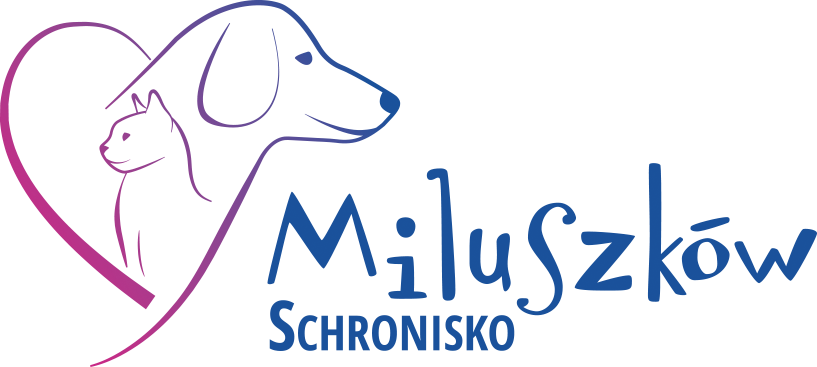 Regulamin kociej wolieryW wolierze wolno przebywać wyłącznie za zgodą pracownika schroniska.Należy zachować szczególną ostrożność podczas wchodzenia                         i  wychodzenia z woliery tak, aby żaden kot nie wydostał się na zewnątrz.W żadnym wypadku nie wolno wynosić kotów poza wolierę!W wolierze i jej bezpośrednim sąsiedztwie nie wolno biegać, krzyczeć czy    w jakikolwiek sposób straszyć zwierząt.Dzieci mogą przebywać w wolierze wyłącznie pod opieką osób dorosłych.Nie wolno karmić kotów!Nie należy podchodzić z psami do ogrodzenia woliery! Przebywając wewnątrz woliery nie wolno nosić kotów, jeśli sobie tego wyraźnie nie życzą.Wszelkie akcesoria w wolierze (domki, drabinki, drapaki) przeznaczone są wyłącznie dla kotów. Nie wolno na nie wchodzić!Wszelkie zadrapania spowodowane przez koty należy niezwłocznie zgłaszać pracownikowi schroniska.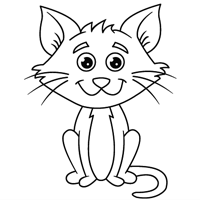 W przypadku łamania regulaminu, niewłaściwego zachowania      w stosunku do kotów czy niestosowania się do uwag pracownika - odwiedzający zostaną wyproszeni z woliery!